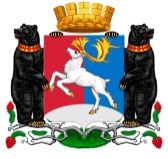 Камчатский крайАдминистрация  городского  округа «посёлок Палана»ПОСТАНОВЛЕНИЕ03.10.2018 №  138В связи с приведением муниципальных нормативных правовых актов в соответствие с требованиями действующего законодательства,АДМИНИСТРАЦИЯ ПОСТАНОВЛЯЕТ:1. Признать утратившими силу:1.1 постановление Администрации городского округа «поселок Палана» от 08.02.2016 № 17  «Об утверждении административного регламента  предоставления на территории городского округа «поселок Палана» муниципальной услуги «Выдача разрешений на ввод объекта в эксплуатацию»;1.2 постановление Администрации городского округа «поселок Палана» от 08.02.2016 № 18  «Об утверждении административного регламента  предоставления на территории городского округа «поселок Палана» муниципальной услуги «Выдача разрешений на строительство, реконструкцию, капитальный ремонт объектов капитального строительства»;1.3 постановление Администрации городского округа «поселок Палана» от 08.02.2016 № 19 «Об утверждении административного регламента  предоставления на территории городского округа «поселок Палана» муниципальной услуги по оформлению градостроительных планов земельных участков»;1.4 постановление Администрации городского округа «поселок Палана» от 24.09.2018 № 130 «О внесении изменений в постановление Администрации городского округа «поселок Палана» от 08.02.2016 № 18 «Об утверждении административного регламента  предоставления на территории городского округа «поселок Палана» муниципальной услуги «Выдача разрешений на строительство, реконструкцию, капитальный ремонт объектов капитального строительства».	2. Отделу правовой организационно-кадровой работы Администрации городского округа «поселок Палана» обнародовать настоящее постановление в соответствии с порядком, установленным Уставом городского округа «поселок Палана», и разместить на официальном сайте Администрации городского округа «поселок Палана» в информационно-телекоммуникационной сети «Интернет».	3. Настоящее постановление вступает в силу со дня официального обнародования.4. Контроль исполнения настоящего постановления возложить на председателя Комитета по управлению муниципальным имуществом городского округа «посёлок Палана».Временно исполняющий полномочияГлавы городского округа «поселок Палана»                                                      Е.В.АбрамовО признании утратившими силу отдельных постановлений Администрации городского округа «поселок Палана» 